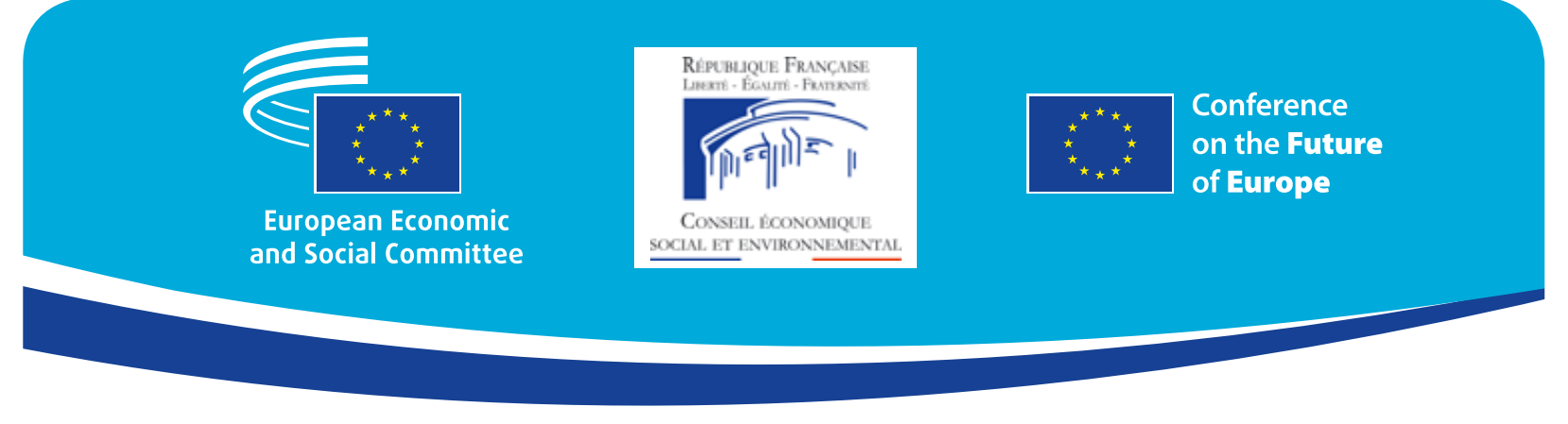 EMSK presidendi ja peasekretäri ning ELi majandus- ja sotsiaalnõukogude esimeeste iga-aastane koosolekPariis, 22.–23. november 2021Osalusdemokraatia ning selle roll ELi vastupanuvõimeliseks ja tulevikukindlaks muutmisel.Euroopa Majandus- ja Sotsiaalkomitee ning riiklike majandus- ja sotsiaalnõukogude panus Euroopa tuleviku konverentsiKOKKUVÕTEEuroopa Majandus- ja Sotsiaalkomitee president ja peasekretär ning ELi riiklike majandus- ja sotsiaalnõukogude esimehed kohtusid 22. ja 23. novembril 2021 Pariisis.Pärast põhjalikku ja sisukat arutelu esitavad nad järgmised järeldused, mis kajastavad täielikku toetust ambitsioonikale Euroopa tuleviku konverentsile, mis annab käegakatsutavaid tulemusi, et muuta Euroopa Liit tugevamaks, tulevikukindlamaks ja selle kodanikele lähedasemaks. Selle saavutamiseks peab EL kuulda võtma Euroopa ja liikmesriigi tasandi organiseeritud kodanikuühiskonna sõnumeid ja ettepanekuid ning tegutsema nende kohaselt.ÜlevaadeEuroopa tulevik: komitee ning riiklike majandus- ja sotsiaalnõukogude visioonTaastumisel tuleb tegeleda pandeemia tagajärgede ning meie ees seisvate probleemide ja ümberkujundamistega, näiteks rohe- ja digiüleminek, rahvastiku vananemine ja globaliseerumine.Me ei saa niisama lihtsalt taastada kriisieelset olukorda: peame edasi liikuma, oma ühiskonda ümber korraldama ja täiustama. Meie jõupingutused peavad olema suunatud tugevama Euroopa Liidu loomisele, kus edendatakse ülespoole suunatud majanduslikku ja sotsiaalset lähenemist ning suuremat ühtekuuluvust ja solidaarsust. Selles visioonis Euroopa kohta on ühendatud jätkusuutlik heaolu, sotsiaalne õiglus, kaasatus ning õiglane rohe- ja digiüleminek, edendades samal ajal põhiõiguste ja õigusriigi põhimõtte järgimist.Selleks peaksid liikmesriigid toetama Euroopa majanduse ning mis tahes suuruses ja ettevõtlusvormis tegutsevate ettevõtete, eelkõige VKEde ja sotsiaalmajanduse konkurentsivõimet ja ettevõtlikkust, mis peaks samuti kaasa aitama kvaliteetsete töökohtade loomisele.Samal ajal on aga Euroopal vaja sotsiaalset lähenemisviisi, mis ei jäta kedagi kõrvale ja mille abil võideldakse vaesuse vastu. Selleks vajame suuremaid taristu- ja sotsiaalseid investeeringuid, sealhulgas sotsiaalkaitsesse ning innovatsiooni ja tulevikukindlate oskuste toetamisse.Eelkõige tuleb meil kaitsta meie ühiskonna kõige haavatavamaid inimesi, keda COVID-19 kriis on iseäranis mõjutanud (nt puuetega inimesed ja rändaja või etnilise vähemuse taustaga inimesed). Põlvkondadevahelise võrdsuse vaimus tuleks erilist tähelepanu pöörata noortele, kes väärivad helgemat tulevikku. Komitee ning riiklikud majandus- ja sotsiaalnõukogud peavad kiiduväärseks tähelepanu, mida Euroopa tuleviku konverentsil pööratakse noortele, ja asjaolu, et 2022. aasta on kuulutatud Euroopa noorteaastaks.Oluline on tugevdada liikmesriikide tervishoiusüsteeme, et veelgi parandada kogu ELi hõlmavat tervishoiualast kooskõlastamist ja et tõhusamalt ennetada piiriüleseid terviseohte. EL peaks üles näitama ambitsioonikust Euroopa terviseliidu ning ELi tervisealasteks hädaolukordadeks valmisoleku ja neile reageerimise asutuse suhtes. Komitee ning riiklikud majandus- ja sotsiaalnõukogud kordavad samuti tungivat vajadust rakendada meetmeid seoses kliimakriisiga, mis on põhjustatud inimtegevusest ja mis mõjutab kahtlusteta kõiki planeedi maismaa, õhuruumi ja merega seotud aspekte, eesmärgiga saavutada 2050. aastaks CO2-neutraalsus. Heaolumajandus peaks aitama kaitsta ökosüsteeme, säilitada bioloogilist mitmekesisust, viia ellu õiglast üleminekut kliimaneutraalsele eluviisile kogu ELis ja soodustada jätkusuutlikku ettevõtlust.Sama oluline on ka, et Euroopa Liidus kaitstaks soolist võrdõiguslikkust, mitmekesisust, rahu, põhiõigusi, õigusriigi põhimõtet, demokraatiat, sotsiaaldialoogi ja kaasavat valitsemist.Ühisvisiooni saavutamiseks kasutame oma tugevaid külgi Euroopa Liit saab toetuda peamistele tugevustele, näiteks suur siseturg, tugev tööstusbaas ja enneolematu solidaarsus, mida kajastab uue taasterahastu „NextGenerationEU“ vastuvõtmine. Oma väärtuste, põhiõiguste ja õigusriigi põhimõtte ning prioriteetide kaitsmiseks peab Euroopa Liit samuti mängima positiivset rolli rahvusvahelisel majandusareenil. ELil tuleb saavutada teatud tasemel avatud strateegiline autonoomia ning suurendada oma kriisivalmidust ja kriisiohjesuutlikkust.Euroopa roheline kokkulepe on uus Euroopa majanduskasvu strateegia, mille keskmes on heaolu, kestlikkus ja sotsiaalne õiglus.  Eesmärk on muuta EL kaasaegseks, ressursitõhusaks ja konkurentsivõimeliseks majanduseks, tagades 2050. aastaks kasvuhoonegaaside netoheite kõrvaldamise ja ressursikasutusest sõltumatu majanduskasvu, kus kedagi ei jäeta kõrvale.Õiglane üleminek kliimaneutraalsele eluviisile, kvaliteetsete töökohtade loomine ning jätkusuutliku ettevõtluse ja innovatsiooni, sealhulgas ring- ja sotsiaalmajanduse edendamine on Euroopa õitsengu jaoks hädavajalikud.Teine suur ülesanne on digiüleminek edukalt lõpule viia. Selle eesmärk on võimestada inimesi ja ettevõtteid, et võtta omaks digitulevik, mis on inimkeskne, kestlik ja jõukam. ELi digitaalarengu tegevuskava eesmärk on tagada, et selline ümberkujundamine tooks kasu kõigile – kodanikele ja ettevõtetele, aidates samal ajal ELil saavutada 2050. aastaks kliimaneutraalsuse eesmärk.Lõppude lõpuks on meie liidu suurim vara selle kodanikud ja Euroopa kodanikuühiskond. Need peavad tulemusliku kodanikuühiskonna- ja sotsiaaldialoogi kaudu olema poliitika keskmes ning neid tuleb võimestada rohe- ja digiülemineku kontekstis vajalike muutustega toime tulema.  Euroopa sotsiaalõiguste harta 20 põhimõtet on majakad, mis juhatavad meid kaasava ja võimalusterohke sotsiaalse Euroopa suunas. Komitee ning riiklikud majandus- ja sotsiaalnõukogud peavad kiiduväärseks asjaolu, et 2022. aasta on Euroopa noorteaasta. Pandeemia on kõige enam mõjutanud noori, kelle töötuse ja mitteaktiivsuse määr on tõusnud. Komitee ning riiklikud majandus- ja sotsiaalnõukogud nõuavad meetmeid, mis keskenduksid nii aktiivsele tööturupoliitikale kui ka haridusele ja oskustele. Samuti on ülioluline põlvkondadevaheline solidaarsus: see on oluline tegur noorte abistamisel, samal ajal väärtustades eakaid.Taasterahastu „NextGenerationEU“ ning riiklikud taaste- ja vastupidavuskavadEL peab jätkama positiivse ja ajaloolise tähtsusega tõukejõuga, mille on kaasa toonud taasterahastu „NextGenerationEU“ kasutuselevõtt. Tegu on üle 800 miljardi euro suuruse ajutise taasterahastuga, mille kaudu aidatakse kõrvaldada COVID-19 pandeemia põhjustatud otsest majanduslikku ja sotsiaalset kahju.Taaste- ja vastupidavusrahastu kaudu, mis on taasterahastu „NextGenerationEU“ keskne osa, toetatakse liikmesriikide reforme ja investeeringuid. Eesmärk on muuta Euroopa rohelisemaks, digitaalsemaks, vastupanuvõimelisemaks ja paremini kohandatavaks, et vastu seista praegustele ja tulevastele probleemidele.Taaste- ja vastupidavusrahastu määruses rõhutatakse vajadust konsulteerida riiklike taastekavade väljatöötamisel ja elluviimisel nii kodanikuühiskonna organisatsioonide kui ka sotsiaalpartneritega. Siiski on kogemused näidatud, et seni ei ole see nii olnud. Komitee ning riiklikud majandus- ja sotsiaalnõukogud järeldavad, et enamikus liikmesriikides ei ole konsulteerimised olnud organiseeritud kodanikuühiskonna õigustatud nõudmiste suhtes kaugeltki rahuldavad. Seetõttu nõuavad nad organiseeritud kodanikuühiskonna palju konkreetsemat kaasamist riiklike kavade elluviimis- ja hindamisetapis ning ametlikumaid menetlusi, mis hõlbustavad reaalset mõttevahetust.Organiseeritud kodanikuühiskonna hääl: meie ühise tuleviku kujundamisega seotud oluline aspektAlates COVID-19 kriisi algusest on tööandjate organisatsioonidel, ametiühingutel ja muudel kodanikuühiskonna organisatsioonidel olnud suur roll kriisi mõju leevendamisel. Euroopa kodanikuühiskonna rakendatud meetmete kohta on lugematu arv näiteid, mis kinnitavad selle struktuuride olulisust. Nende töö COVID-19 kriisi haripunktis andis olulise panuse meie ühiskonna ühtekuuluvuse ja stabiilsuse säilitamisse.Ajal, mil Euroopa Liitu tuleb uuesti üles ehitada ja tulevikuks ette valmistada, on peamisteks osalejateks sotsiaalpartnerid ja kodanikuühiskonna organisatsioonid, samuti komitee ning liikmesriikide majandus- ja sotsiaalnõukogud.Euroopa uuenemine ja sotsiaal-majanduslik ülesehitamine eeldab ühiskonna kõigi komponentide reaalset ja konkreetset kaasamist, eelkõige reformide kavandamis-, elluviimis- ja hindamisprotsessidesse.Komiteel ning liikmesriikide majandus- ja sotsiaalnõukogudel on selles valdkonnas sügavad teadmised ja need on ainulaadsed alalised kodanikuühiskonnaga peetava dialoogi foorumid, mille eeliseks on eri sidusrühmade konsensusel põhinevate lahenduste pakkumine. Tänu oma loovusele ja prognoosimisvõimele suudavad nad välja töötada 21. sajandi probleemidele kohaseid lahendusi ning neil peab olema ülesehitusprotsessis oluline roll. Komiteel on tänu riiklike majandus- ja sotsiaalnõukogude võrgustikule eelisseisund, mis võimaldab tal jagada Euroopa institutsioonidega liikmesriikide parimaid tavasid ja parimaid lahendusi reformide jaoks.Komitee ning liikmesriikide majandus- ja sotsiaalnõukogud kinnitavad veel kord oma valmisolekut aktiivselt osaleda praeguste reformide kavandamis-, sõnastamis- ja elluviimisprotsessides, et poliitika oleks täielikult kooskõlas kodanike vajaduste ja ootustega ning et luua suurem ühisvastutuse tunne.Komitee ning majandus- ja sotsiaalnõukogud tuletavad meelde vajadust viia ellu Euroopa Liidu lepingu artikkel 11, mis demokraatia põhimõtteid käsitlevate sätete kontekstis sätestab, et institutsioonid on avatud, läbipaistvas ja regulaarses dialoogis esindusühenduste ja kodanikuühiskonnaga.Nad kavatsevad ka edaspidi pühenduda sellele ülitähtsale probleemile, olles teadlikud asjaolust, et osalusdemokraatia vajab vahendusorganeid, et kodanikke kaasata ja julgustada neid väljendama oma seisukohti kõigis kodanikuühiskonna tegutsemisruumides.On oluline, et Euroopa Liit toetaks sotsiaalpartnerite ja kodanikuühiskonna organisatsioonide keskset rolli meie Euroopa sotsiaal-majandusliku mudeli ning väärtuste, demokraatia, põhiõiguste ja õigusriigi põhimõtte edendamisel ja kaitsmisel kodanikuühiskonna tegutsemisruumi ahenemise vastu. See on Euroopa projekti kese.Euroopa tuleviku konverents: võimalus luua kõigi jaoks parem tulevikKomitee ning riiklikud majandus- ja sotsiaalnõukogud leiavad, et Euroopa tuleviku konverents on ajalooline võimalus dünaamika loomiseks, et taaskäivitada Euroopa integratsiooniprojekt. Selle projekti eriti uuenduslik aspekt on selle eesmärk luua side kõigi 27 liikmesriigi kodanikega.Komitee ning riiklikud majandus- ja sotsiaalnõukogud toetavad tugevalt seda osalusdemokraatia arendamise protsessi. Nad leiavad, et Euroopa tuleviku konverents peab tooma eurooplased tähelepanu keskpunkti, tagama, et kogu Euroopa kodanikud osaleksid aruteludes ning saavutaksid konkreetseid, nähtavaid ja mõõdetavaid tulemusi.Konverents peab tuginema läbipaistvale alt-üles protsessile ja andma käegakatsutavaid tulemusi. Läbipaistvuse ja vastutavuse tagamiseks töötatakse välja veebipõhine tulemustabel, mille kaudu teavitatakse kodanikke sellest, kuidas ELi institutsioonid nende taotlusi edasi menetlevad, kas Euroopa tuleviku konverentsist tulenevad reformimeetmed ja milline on asjakohaste meetmete rakendamise ajakava. Kui mõne ideega seonduvalt midagi ette ei võeta, tuleb selle põhjuseid selgitada.Komitee ning riiklikud majandus- ja sotsiaalnõukogud on oma liikmeskonnast ja võrgustikest tulenevalt väga heal positsioonil kodanikega suhtlemiseks ja konverentsi juhtorganitele oma ettepanekute esitamiseks. Sel eesmärgil peab komitee oma osalemist konverentsi organites kiiduväärseks._____________Euroopa Majandus- ja Sotsiaalkomitee (edaspidi: komitee) ning riiklikud majandus- ja sotsiaalnõukogud näevad pandeemiast väljumises võimalust edasiliikumiseks ja meie ühiskonna parandamiseks, et luua tugevam Euroopa Liit, mis soodustab ülespoole suunatud majanduslikku ja sotsiaalset lähenemist, paremat ühtekuuluvust ja solidaarsust, mis tagavad Euroopa kodaniku identiteedi tugevdamise. Selles visioonis Euroopa kohta on ühendatud jätkusuutlik heaolu, sotsiaalne õiglus, kaasatus ning õiglane rohe- ja digiüleminek, edendades samal ajal põhiõiguste ja õigusriigi põhimõtte järgimist.Selle saavutamisel saab Euroopa Liit toetuda peamistele tugevustele, näiteks suur siseturg, tugev tööstusbaas, roll rahvusvahelisel majandusareenil, jõudsalt arenev kodanikuühiskond ja enneolematu solidaarsus, mida kajastab uue taasterahastu „NextGenerationEU“ vastuvõtmine. Komitee ning riiklikud majandus- ja sotsiaalnõukogud rõhutavad, et on oluline organiseeritud kodanikuühiskond konkreetsel viisil kaasata riiklike taaste- ja vastupidavuskavade elluviimisse ja hindamisse. Nad rõhutavad vajadust seada oma poliitikas kesksele kohale sotsiaalne mõõde ja eelkõige Euroopa tervishoiu arendamine selle kõigis mõõtmetes.Euroopa roheline kokkulepe, mille eesmärk on saavutada 2050. aastaks CO2-neutraalsus, on uus Euroopa majanduskasvu strateegia, mille keskmes on heaolu, kestlikkus ja sotsiaalne õiglus. Digiülemineku kontekstis tähendab see ka inimeste ja ettevõtete võimestamist võtma omaks inimkeskset, kestlikku ja jõukamat digitulevikku. Euroopa sotsiaalõiguste samba kakskümmend põhimõtet on majakas, mis juhatab meid kaasava ja võimalusterohke sotsiaalse Euroopa suunas.Ajal, mil Euroopa Liitu tuleb uuesti üles ehitada ja tulevikuks ette valmistada, on peamisteks osalejateks sotsiaalpartnerid ja kodanikuühiskonna organisatsioonid, samuti komitee ning liikmesriikide majandus- ja sotsiaalnõukogud.Komitee ning liikmesriikide majandus- ja sotsiaalnõukogud kinnitavad veel kord oma valmisolekut aktiivselt osaleda praeguste reformide kavandamis-, sõnastamis- ja elluviimisprotsessides, et tagada poliitika täielik kooskõla kodanike vajaduste ja ootustega ning luua suurem ühisvastutuse tunne. Nad rõhutavad vajadust tugevdada avalikku poliitikat kõige haavatavamate inimeste kasuks ja ühtlustada Euroopas noortepoliitikat. Komiteel ning riiklikel majandus- ja sotsiaalnõukogudel on selles valdkonnas sügavad teadmised ja need on ainulaadsed alalised kodanikuühiskonnaga peetava dialoogi foorumid, mille eeliseks on eri sidusrühmade konsensusel põhinevate lahenduste pakkumine.  Komitee ning riiklikud majandus- ja sotsiaalnõukogud leiavad, et Euroopa tuleviku konverents on ajalooline võimalus dünaamika loomiseks, et taaskäivitada Euroopa integratsiooniprojekt ja arendada osalusdemokraatiat. Nad leiavad, et konverents peab eurooplased tooma tähelepanu keskpunkti, tagama, et 27 liikmesriigi kodanikud ja kodanikuühiskonna organisatsioonid osaleksid aruteludes ning saavutaksid konkreetseid, nähtavaid ja mõõdetavaid tulemusi.Konverents peab tuginema läbipaistvale alt-üles protsessile ja andma käegakatsutavaid tulemusi. Läbipaistvuse ja vastutavuse tagamiseks töötatakse välja veebipõhine tulemustabel, mille kaudu teavitatakse kodanikke sellest, kuidas ELi institutsioonid nende taotlusi edasi menetlevad, kas Euroopa tuleviku konverentsist tulenevad reformimeetmed ja milline on asjakohaste meetmete rakendamise ajakava. Kui mõne ideega seonduvalt midagi ette ei võeta, tuleb selle põhjuseid selgitada.Komitee ning riiklikud majandus- ja sotsiaalnõukogud on oma liikmeskonnast ja võrgustikest tulenevalt väga heal positsioonil kodanikega suhtlemiseks ja konverentsi juhtorganitele nende ettepanekutele tähelepanu juhtimiseks. Nüüd on oluline ühisvisioonilt liikuda Euroopa organiseeritud kodanikuühiskonna rakendatavate konkreetsete meetmete suunas, mis on ELi tulevikku uskumise põhiaspekt.